TERMO DE COMPROMISSO PROEB 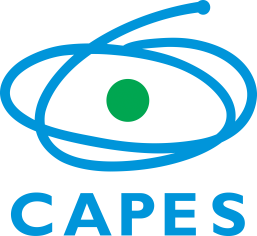 TERMO DE COMPROMISSOMestrado ProfissionalDeclaro, para os devidos fins, que eu,__________________________________________________________________________, nacionalidade________________, profissão ________________, endereço ____________________________________________________________________________, nº do CPF ________________, aluno(a) devidamente matriculado(a) no Curso/Área ______________________________________________ sob o número _____________________, em nível de__________________________________________, da Universidade/Fundação/Instituto/Associação/Escola/Faculdade_________________________________________________________________________, tenho ciência das obrigações inerentes à qualidade de bolsista CAPES, e nesse sentido, COMPROMETO-ME a respeitar as seguintes cláusulas:I – comprovar desempenho acadêmico satisfatório, consoante as normas definidas pela entidade promotora do curso;II – não possuir qualquer relação de trabalho com a promotora do programa de pós-graduação;III – não acumular a recepção da bolsa com qualquer modalidade de auxílio ou bolsa de outro programa da CAPES, de outra agência de fomento pública, nacional ou internacional, ou empresa pública ou privada, excetuando-se:a) conforme estabelecido pela Portaria conjunta Nº 01 CAPES/CNPq, de 12/12/2007, os bolsistas CAPES, matriculados em Programas de Pós-graduação no país, poderão receber bolsa da Universidade Aberta do Brasil – UAB, quando atuarem como tutores. Em relação aos demais agentes da UAB, não será permitido o acúmulo dessas bolsas.IV – não ser aluno em programa de residência médica;V – ser classificado no processo seletivo especialmente instaurado pela promotora do curso;VI – atender ao disposto pela Portaria Ministerial MEC nº 289/2011 e pela Portaria Capes nº61/2017.A título de informação, seguem abaixo os textos do Art. 2º da Portaria MEC 289/2011 e do Art. 2º da Portaria Capes 61/2017: Art. 2º da Portaria MEC 289/2011“Art. 2º Os professores beneficiados com a Bolsa de Formação Continuada, de que trata esta Portaria, assinarão com a CAPES Termo de Compromisso assegurando continuar atuando, por um período não inferior a cinco anos após a diplomação, como Professor da Rede Pública, desenvolvendo além das atividades docentes, outros trabalhos em temas de interesse público visando a melhoria da qualidade da Educação Básica nas escolas públicas a que estiverem vinculados.”Art. 2º da Portaria Capes 61/2017“Art. 2º Para a concessão de bolsas, os candidatos deverão cumprir as seguintes exigências:I - comprovar efetiva docência na rede pública de ensino básico:Parágrafo único. Candidatos que no momento de matrícula do curso estejam cedidos a órgãos públicos, sindicatos, exercendo funções de gestão, ou em situação de afastamento não farão jus ao recebimento da bolsa, se excetuando aqueles cedidos especificamente para o exercício da docência;II - comprovar aprovação em estágio probatório;Parágrafo único. Somente serão admitidos para percepção da bolsa candidatos a comporem o quadro permanente de servidores da rede pública de ensino;III - firmar termo de compromisso colocando-se sob disponibilidade para integrar banco de currículos com a finalidade de atuação na função de tutor no âmbito do Sistema UAB, após o término de seu curso, por igual período ao de vigência de sua bolsa.”A inobservância dos requisitos citados acima, e/ou se praticada qualquer fraude pelo(a) bolsista, implicará(ão) no cancelamento da bolsa, com a restituição integral e imediata dos recursos, de acordo com os índices previstos em lei competente, acarretando ainda, a impossibilidade de receber benefícios por parte da CAPES, pelo período de cinco anos, contados do conhecimento do fato.Declaro, ainda, ciência de que a vigência da bolsa é de 12 (doze) meses, renovável por mais 12 (doze) meses mediante avaliação de desempenho ao final do segundo semestre de curso.Assinatura do(a) bolsista:______________________________ Local de data:________________________________________Coordenador(a) do Programa de Pós-Graduação___________________________________Carimbo e assinatura